25.10.2022  № 3777Об отклонении проекта решения Чебоксарского городского Собрания депутатов «О внесении изменений в Правила землепользования и застройки Чебоксарского городского округа, разработанные АО «РосНИПИУрбанистики» в 2015 году, утвержденные решением Чебоксарского городского Собрания депутатов от 03.03.2016 № 187»В соответствии со статьями 31, 32, 33 Градостроительного кодекса Российской Федерации, Федеральным законом от 06.10.2003 № 131-ФЗ «Об общих принципах организации местного самоуправления в Российской Федерации», Уставом муниципального образования города Чебоксары - столицы Чувашской Республики, утвержденным решением Чебоксарского городского Собрания депутатов Чувашской Республики от 30.11.2005 № 40, Правилами землепользования и застройки Чебоксарского городского округа, разработанными АО «РосНИПИУрбанистики» в 2015 году, утвержденными решением Чебоксарского городского Собрания депутатов от 03.03.2016 № 187, постановлением администрации города Чебоксары Чувашской Республики от 21.01.2019 № 58 «Об утверждении административного регламента предоставления муниципальной услуги «Подготовка проекта внесения изменений в Правила землепользования и застройки Чебоксарского городского округа», рассмотрев обращения Александровой Э.Е. от 05.08.2022 (вх. в адм. от 05.08.2022 № А-9844), Васильевой Е.Н. от 04.08.2022 (вх. в адм. от 04.08.2022 № В-9765) с учетом протокола заседания Комиссии по подготовке проекта правил землепользования и застройки администрации города Чебоксары от 20.09.2022 № 12, рекомендаций, содержащихся в заключении Комиссии по подготовке проекта правил землепользования и застройки администрации города Чебоксары от 20.09.2022     № 10, администрация города Чебоксары п о с т а н о в л я е т:Отклонить предложения по внесению изменений в Правила землепользования и застройки Чебоксарского городского округа, разработанные АО «РосНИПИУрбанистики» в 2015 году, утвержденные решением Чебоксарского городского Собрания депутатов от 03.03.2016 № 187 (далее - Правила), согласно приложению к настоящему постановлению.2. 	Комиссии по подготовке проекта правил землепользования и застройки администрации города Чебоксары направить копию настоящего постановления заявителям, обратившимся с предложением о внесении изменений в Правила.3. 	Управлению информации, общественных связей и молодёжной политики администрации города Чебоксары опубликовать данное постановление в средствах массовой информации в течение десяти дней со дня его подписания.4. 	Настоящее постановление вступает в силу со дня его официального опубликования5. 	Контроль за выполнением настоящего постановления возложить на заместителя главы администрации города Чебоксары по вопросам архитектуры и градостроительства И.Л. Кучерявого. Глава администрации города Чебоксары				 	  Д.В. СпиринПриложение к постановлению администрациигорода Чебоксарыот  25.10.2022  № 3777Отклоненные предложенияпо внесению изменений в Правила землепользования и застройки Чебоксарского городского округа, разработанные АО «РосНИПИУрбанистики» в 2015 году, утвержденные решением Чебоксарского городского Собрания депутатов от 03.03.2016 №187__________________________________________Чăваш РеспубликиШупашкар хулаАдминистрацийěЙЫШĂНУ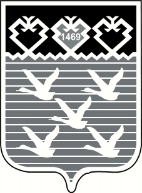 Чувашская РеспубликаАдминистрациягорода ЧебоксарыПОСТАНОВЛЕНИЕ№ п/пПредложение о внесении изменений в Правила землепользования и застройки Чебоксарского городского округа Заявитель Причины отклонения предложения о внесении изменений в Правила землепользования и застройки Чебоксарского городского округа1Внесение изменений в Правила землепользования и застройки Чебоксарского городского округа, разработанные АО «РосНИПИУрбанистики» в 2015 году, утвержденные решением Чебоксарского городского Собрания депутатов от 03 марта 2016 г. № 187, в части отображения на карте градостроительного зонирования и карте зон с особыми условиями использования территории зоны застройки индивидуальными жилыми домами (Ж-1) вместо части зоны садоводства, огородничества (СХ-3) на земельный участок с кадастровым номером 21:01:010806:246 площадью 648 кв. м., расположенный по адресу: г. Чебоксары, СНТ «Виктория-4», уч.109.Александрова Э.Е. от 05.08.2022 (вх. в адм. от 05.08.2022 № А-9844)Предложение не соответствует функциональной зоне генерального плана Чебоксарского городского округа, утвержденного решением Чебоксарского городского Собрания депутатов от 23.12.2014 № 1787;В границы территории садоводства в соответствии с Федеральным законом от 29.07.2017 № 217-ФЗ «О ведении гражданами садоводства и огородничества для собственных нужд и о внесении изменений в отдельные законодательные акты Российской Федерации» включаются исключительно садовые земельные участки, а также земельные участки общего назначения.2Внесение изменений в Правила землепользования и застройки Чебоксарского городского округа, разработанные АО «РосНИПИУрбанистики» в 2015 году, утвержденные решением Чебоксарского городского Собрания депутатов от 03 марта 2016 г. № 187, в части отображения на карте градостроительного зонирования и карте зон с особыми условиями использования территории зоны застройки индивидуальными жилыми домами (Ж-1) вместо части зоны садоводства и огородничества (СХ-3) на земельный участок с кадастровым номером 21:01:011101:278 площадью 583 кв. м., расположенный по адресу: г. Чебоксары, СТ «Чайка», уч-к 1.Васильева Е.Н. от 04.08.2022 (вх. в адм. от 04.08.2022 № В-9765)Предложение не соответствует функциональной зоне и не учитывает планируемое размещение объекта местного значения городского округа в области транспортной инфраструктуры генерального плана Чебоксарского городского округа, утвержденного решением Чебоксарского городского Собрания депутатов от 23.12.2014 № 1787.